ČETRTEK, 19.11Dragi učenec!V tabeli boš našel povezave razlage snovi in svoje naloge, ki so podčrtane. Naloge pa bodo potem starši fotografirali in jih poslali po e-pošti.Vaje ravnotežja na mestu:Najprej vaje naredi na tleh. V tabelo zapiši koliko časa si zdržal.  Nato iste vaje naredi še na deblu ali na debelejši vrvi ali doma v stanovanju in ponovno zapiši čas.vaja:    2. vaja:    3. vaja:     4. vaja: 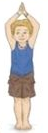 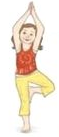 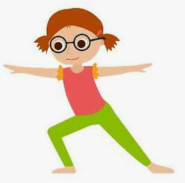 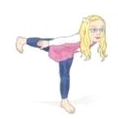 Primerjaj rezultate med seboj in se s staršem (bratom , sestro) pogovori,  zakaj se časi tako razlikujejo PREDMETNAVODILAOPOMBESLJBRANJE IN PISANJEOdpri učbenik na strani 38.Preberi črke in besede.Odpri na strani 56 v delovnem zvezku.Preberi besede in prepiši v črtovje.Fotografijo opravljenega dela starši pošljejo po e-pošti.MATPRIMERJAMO ŠTEVILA PO VELIKOSTISedaj pa boš v delovnem zvezku odprl na strani 52.Tako kot pri prejšnjih nalogah, boš prvo nalogo rešil po istem postopku kot tiste  na prejšnjih straneh.Pri drugi nalogi imaš sedaj samo števila. Ugotovi katero je večje, manjše ali enako – nato pa postavi usta krokodilčka v pravo smer (<,>,=).Fotografijo opravljenega dela starši pošljejo po e-pošti.ŠPORazgibajmo se na mestu.Pod tabelo imaš vaje ravnotežja. Vanje vključi tudi svoje družinske člane in med seboj primerjajte rezultate.VAJAČAS NA TLEHČAS NA DEBLU / VRVIvaja                    (max 1 min)vajavajavaja